ARBEITSBLATT PROJEKTZIELE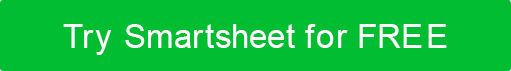 Fügen Sie Ihr Ziel dem folgenden Arbeitsblatt hinzu. Verwenden Sie dann den SMART-Prozess, um die Merkmale Ihres Ziels oder Ihrer Ziele zu bestimmen. SMART steht für spezifisch, messbar, erreichbar, relevant und zeitgebunden. Wenn das Ziel darin besteht, den einheimischen Lebensraum in der Stadt zu verbessern, sollte ein Ziel wie folgt aussehen:"Ziel ist es, die einheimischen Pflanzen zwischen 1st und 3rd Street bis zum 31. März um 50% zu erhöhen."PROJEKTNAMEVERFASSERDATUMZIELSPEZIFISCH: Wer? Was? Wann? Wo? Warum? Welche?MESSURABEL: Metriken und Meilensteine. Wie viel? Welche %?ERREICHBAR: Haben Sie die Fähigkeiten und Werkzeuge, um dieses Ziel zu erreichen?RELEVANT: Passt es zu den allgemeinen Unternehmenszielen?TIME-BOUND: Zwischen- und EndterminZIEL 1SPEZIFISCH: Wer? Was? Wann? Wo? Warum? Welche?MESSURABEL: Metriken und Meilensteine. Wie viel? Welche %?ERREICHBAR: Haben Sie die Fähigkeiten und Werkzeuge, um dieses Ziel zu erreichen?RELEVANT: Passt es zu den allgemeinen Unternehmenszielen?TIME-BOUND: Zwischen- und EndterminZIEL 2SPEZIFISCH: Wer? Was? Wann? Wo? Warum? Welche?MESSURABEL: Metriken und Meilensteine. Wie viel? Welche %?ERREICHBAR: Haben Sie die Fähigkeiten und Werkzeuge, um dieses Ziel zu erreichen?RELEVANT: Passt es zu den allgemeinen Unternehmenszielen?TIME-BOUND: Zwischen- und EndterminZIEL 3VERZICHTSERKLÄRUNGAlle Artikel, Vorlagen oder Informationen, die von Smartsheet auf der Website bereitgestellt werden, dienen nur als Referenz. Obwohl wir uns bemühen, die Informationen auf dem neuesten Stand und korrekt zu halten, geben wir keine Zusicherungen oder Gewährleistungen jeglicher Art, weder ausdrücklich noch stillschweigend, über die Vollständigkeit, Genauigkeit, Zuverlässigkeit, Eignung oder Verfügbarkeit in Bezug auf die Website oder die auf der Website enthaltenen Informationen, Artikel, Vorlagen oder zugehörigen Grafiken. Jegliches Vertrauen, das Sie auf solche Informationen setzen, erfolgt daher ausschließlich auf Ihr eigenes Risiko.